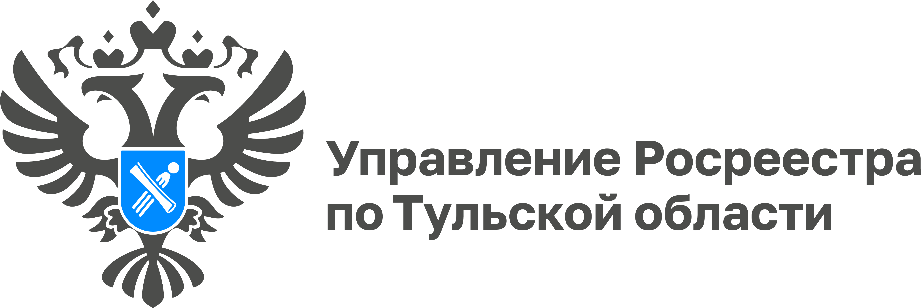 В Туле поставлен на государственный кадастровый учет онкологический центрВ Туле поставлен на государственный кадастровый учет онкологический центр по адресу г. Тула, ш. Калужское, д. 60. Новое здание разной этажности – от 5 до 9 этажей, в том числе один подземный, имеет 4 корпуса, соединенные между собой коридорами. Площадь объекта - 57 214,3 кв. м.«Онкологический центр – важный социальный объект для Тульской области. Учитывая это, Управлением приняты все необходимые меры для максимального сокращения сроков постановки объекта на кадастровый учет и регистрации права», - рассказала руководитель Управления Росреестра по Тульской области Ольга Морозова.